The new MRI for Newark Wayne Community Hospital…Very impressive!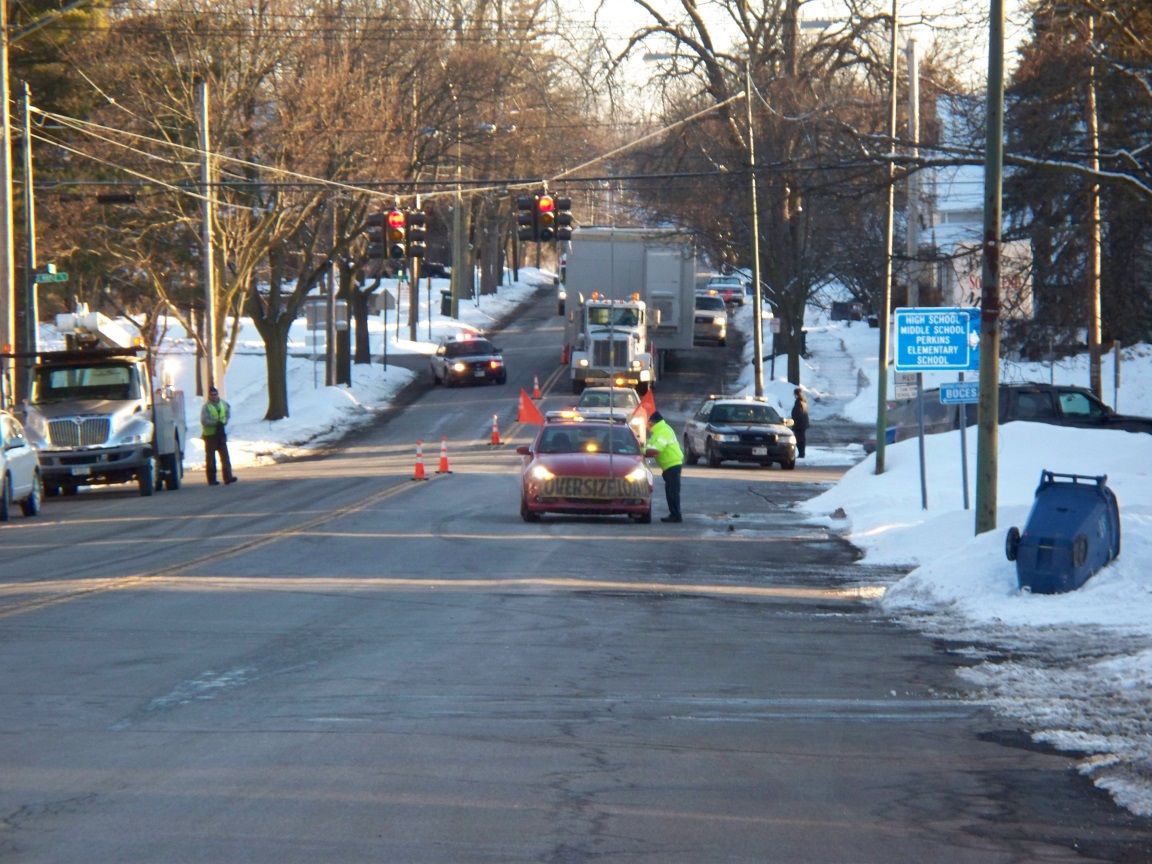 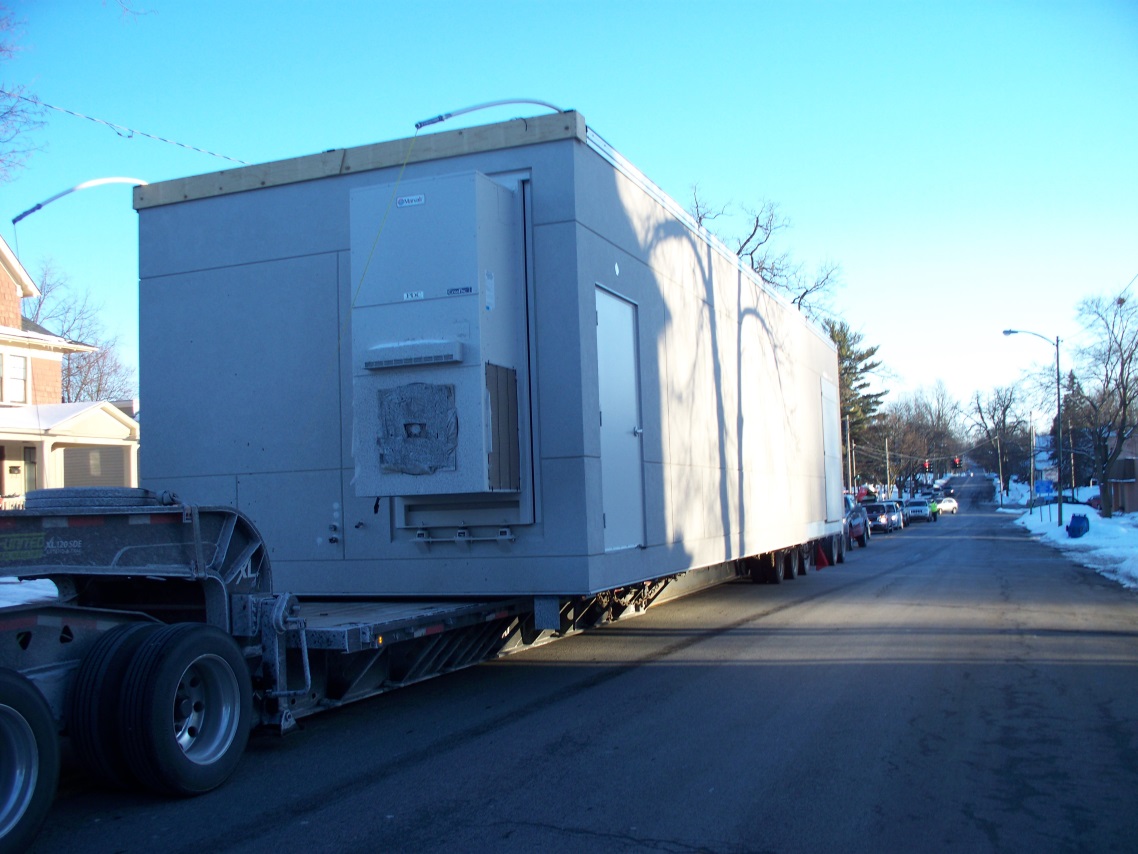 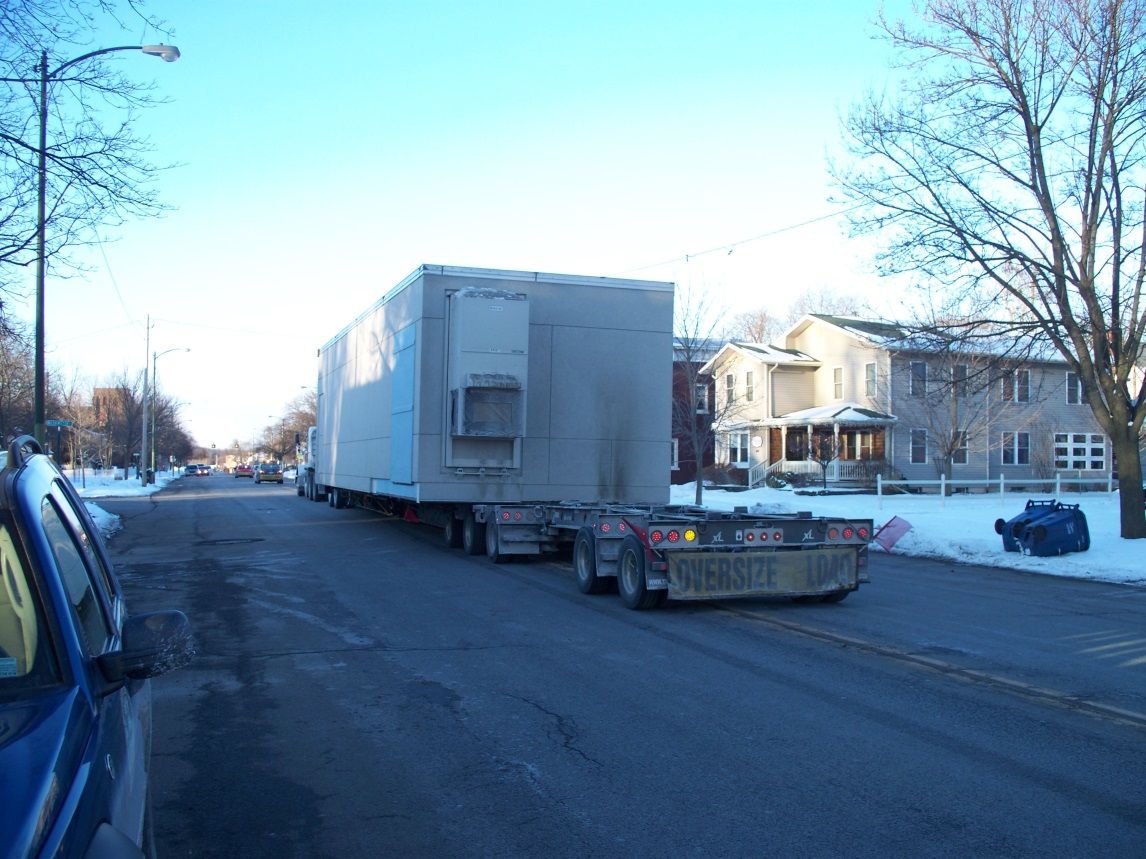 